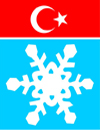 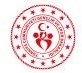 KAYAK FEDERASYONU BAŞKANLIĞINATOHM Merkezine sporcu olarak alınmak istiyorum. Aşağıdaki yer alan şahsıma ait bilgilerin doğruluğunu teyit ederim.SPORCU:Adı ve Soyadı			:T.C. Kimlik No			:Doğum Yeri				:Doğum Tarihi			:Kulübü				:Okuduğu Okul ve Sınıfı		:Sikleti				:Stili					:Cep Telefonu 			:Veli İsim ve Telefon	 		:Ev Adresi				:Kulüp Antrenörü			:Statü (yatılı veya gündüzlü) 	:Katıldığı Müsabakalar ve DereceleriTohm Merkezi TercihiBaşvuru Yapanın           Adı Soyadı          İmzaMüsabaka AdıMüsabaka YeriTarihiDerecesiAntrenör Adı Soyadı1234